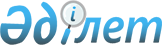 О районном бюджете на 2017-2019 годы
					
			Утративший силу
			
			
		
					Решение Зеленовского районного маслихата Западно-Казахстанской области от 23 декабря 2016 года № 7-1. Зарегистрировано Департаментом юстиции Западно-Казахстанской области 12 января 2017 года № 4655. Утратило силу решением Зеленовского районного маслихата Западно-Казахстанской области от 24 января 2018 года № 17-2
      Сноска. Утратило силу решением Зеленовского районного маслихата Западно-Казахстанской области от 24.01.2018 № 17-2 (вводится в действие со дня первого официального опубликования).

      В соответствии с Бюджетным кодексом Республики Казахстан от 4 декабря 2008 года и Законом Республики Казахстан "О местном государственном управлении и самоуправлении в Республике Казахстан" от 23 января 2001 года районный маслихат РЕШИЛ:

      1. Утвердить районный бюджет на 2017-2019 годы согласно приложениям 1, 2 и 3 соответственно, в том числе на 2017 год в следующих объемах:

      1) доходы – 7 359 399 тысяч тенге:

      налоговые поступления – 1 962 446 тысяч тенге;

      неналоговые поступления – 7 245 тысяч тенге;

      поступления от продажи основного капитала – 125 329 тысяч тенге;

      поступления трансфертов – 5 264 379 тысяч тенге;

      2) затраты – 7 672 289 тысяч тенге;

      3) чистое бюджетное кредитование – 523 659 тысяч тенге:

      бюджетные кредиты – 582 802 тысячи тенге;

      погашение бюджетных кредитов – 59 143 тысячи тенге;

      4) сальдо по операциям с финансовыми активами – 0 тысяч тенге:

      приобретение финансовых активов – 0 тысяч тенге;

      поступления от продажи финансовых активов государства – 0 тысяч тенге;

      5) дефицит (профицит) бюджета – - 836 549 тысяч тенге;

      6) финансирование дефицита (использование профицита) бюджета – 836 549 тысяч тенге:

      поступление займов – 582 446 тысяч тенге;

      погашение займов – 59 143 тысячи тенге;

      используемые остатки бюджетных средств – 313 246 тысяч тенге.

      Сноска. Пункт 1 - в редакции решения Зеленовского районного маслихата Западно-Казахстанской области от 14.03.2017 № 8-2 (вводится в действие с 01.01.2017); с изменениями, внесенными решениями Зеленовского районного маслихата Западно-Казахстанской области от 12.06.2017 № 9-4 (вводится в действие с 01.01.2017); от 05.09.2017 № 12-2 (вводится в действие с 01.01.2017); от 17.10.2017 № 13-2 (вводится в действие с 01.01.2017); от 15.12.2017 № 15-2 (вводится в действие с 01.01.2017).

      2. Поступления в районный бюджет на 2017 год формируются в соответствии с Бюджетным кодексом Республики Казахстан, Законом Республики Казахстан "О республиканском бюджете на 2017-2019 годы" от 29 ноября 2016 года, решением Западно-Казахстанского областного маслихата от 9 декабря 2016 года № 8-2 "Об областном бюджете на 2017-2019 годы" (зарегистрированное 20 декабря 2016 года в Реестре государственной регистрации нормативных правовых актов за № 4628) и согласно пунктам 4, 5, 6, 7 настоящего решения.

      3. Принять к сведению и руководству статью 7 Закона Республики Казахстан "О республиканском бюджете на 2017-2019 годы".

      4. Учесть в районном бюджете на 2017 год поступление целевых трансфертов и кредитов из вышестоящего бюджета:

      1) из республиканского бюджета в общей сумме 760 313 тысяч тенге:

      на увеличение норм обеспечения инвалидов обязательными гигиеническими средствами – 5 440 тысяч тенге;

      на оказание услуг специалиста жестового языка – 881 тысяча тенге;

      на внедрение обусловленной денежной помощи по проекту "Өрлеу" – 8 937 тысяч тенге;

      на частичное субсидирование заработной платы – 6 588 тысяч тенге;

      на молодежную практику – 14 295 тысяч тенге;

      на доплату учителям, прошедшим стажировку по языковым курсам – 318 тысяч тенге;

      на доплату учителям за замещение на период обучения основного сотрудника – 8 832 тысячи тенге;

      на установку дорожных знаков и указателей в местах расположения организаций, ориентированных на обслуживание инвалидов – 97 тысяч тенге;

      на реконструкцию водопровода села Володарское - 131 046 тысяч тенге;

      бюджетные кредиты местным исполнительным органам для мер социальной поддержки специалистов – 272 280 тысяч тенге;

      бюджетные кредиты на реконструкцию водопровода села Кушум – 198 374 тысячи тенге;

      бюджетные кредиты на реконструкцию водопровода села Щапово – 111 792 тысячи тенге.

      на расширение перечня технических вспомогательных средств – 1 433 тысячи тенге;

      2) из областного бюджета в общей сумме 1 061 524 тысячи тенге:

      на повышение квалификации учителей на языковых курсах в целях реализации Дорожной карты развития трехъязычного образования – 55 035 тысяч тенге;

      на приобретение учебников, в связи введением новых образовательных программ в детских дошкольных организациях, перевыпуском новых учебников для предшкольной подготовки, 1,2,5,7 классов – 176 686 тысяч тенге;

      на капитальный ремонт сельского клуба села Красноармейское – 4 447 тысяч тенге;

      на капитальный ремонт сельского клуба села Шалғай – 3 074 тысячи тенге;

      на разработку генерального плана совмещенного с проектом детальной планировки села Дарьинское – 11 858 тысяч тенге;

      на строительство внутрипоселкового водопровода села Акжол – 11 253 тысячи тенге;

      на реконструкцию водопровода села Павлово – 79 408 тысяч тенге;

      на доучивание направленных на профессиональную подготовку – 1 889 тысяч тенге;

      на краткосрочное профессиональное обучение рабочих кадров по востребованным на рынке труда профессиям, включая обучение в мобильных центрах - 47 938 тысяч тенге;

      на внедрение в учебный процесс общеобразовательных школ элективного курса "Робототехника" – 40 693 тысячи тенге;

      на капитальный ремонт здания сельского дома культуры села Дарьинское – 173 353 тысячи тенге;

      на проведение инженерно-геодезических, инженерно-геологических исследований и разработка проектно-сметной документации по объекту "Строительство водопровода в селе Егіндібұлақ" – 4 480 тысяч тенге;

      на проведение инженерно - геодезических, инженерно - геологических исследований и разработка проектно - сметной документации по объекту "Строительство водопровода в селе Мичуринское" – 8 602 тысячи тенге;

      на проведение инженерно-геодезических, инженерно-геологических исследований и разработка проектно-сметной документации по объекту "Строительство водопровода в селе Трекино" – 13 500 тысяч тенге;

      на проведение инженерно-геодезических, инженерно-геологических исследований и разработка проектно-сметной документации по объекту "Строительство водопровода в селе Октябрьское" – 4 480 тысяч тенге;

      на проведение инженерно-геодезических, инженерно-геологических исследований и разработка проектно-сметной документации по объекту "Строительство водопровода в селе Зеленое" – 4 480 тысяч тенге;

      на проведение инженерно-геодезических, инженерно-геологических исследований и разработка проектно-сметной документации по объекту "Реконструкция водопровода в селе Достык" – 8 960 тысяч тенге;

      на проведение инженерно-геодезических, инженерно-геологических исследований и разработка проектно-сметной документации по объекту "Строительство водопровода в селе Большой Чаган" – 6 496 тысяч тенге;

      на приобретение мультимедийного оборудования для малокомплектных школ и дополнительных элементов к комплекту - 18 848 тысяч тенге;

      на обеспечения учащихся качественной питьевой водой (приобретение диспенсоров, бутилированной воды, установка питьевых фонтанчиков) - 12 757 тысяч тенге;

      на внедрение информационной системы "Е-Халық" - 1 397 тысяч тенге;

      на изготовление правоустанавливающих документов на электролинии, газопроводы, водопроводы и канализационные системы – 28 777 тысяч тенге;

      на текущий ремонт подъездной дороги села Жаик – 11 557 тысяч тенге;

      на текущий ремонт дорог села Макарово – 33 137 тысяч тенге;

      на строительство физкультурно - оздоровительного комплекса в селе Калининское с посещением на 160 человек - 187 234 тысячи тенге;

      на материально-техническое укрепление базы здания сельского дома культуры села Дарьинское – 37 866 тысяч тенге;

      на текущий ремонт по содержанию подъездной автомобильной дороги села Өркен – 35 336 тысяч тенге;

      на организацию молодежной практики для обеспечения занятости молодежи - 2 300 тысяч тенге;

      на установку дорожных знаков и указателей в местах расположения организаций, ориентированных на обслуживание инвалидов – 97 тысяч тенге;

      на проведение противоэпизоотических мероприятий – 9 000 тысяч тенге.

      на возмещение физическим и юридическим лицам стоимости изымаемых и уничтожаемых больных животных, продукции и сырья животного происхождения, представляющих опасность для здоровья животных и человека, либо обезвреженных (обеззараженных) и переработанных без изъятия животных, продукции и сырья животного происхождения, представляющих опасность для здоровья животных и человека - 26 586 тысяч тенге.

      Сноска. Пункт 4 с изменениями, внесенными решениями Зеленовского районного маслихата Западно-Казахстанской области от 14.03.2017 № 8-2 (вводится в действие с 01.01.2017); от 12.06.2017 № 9-4 (вводится в действие с 01.01.2017); от 05.09.2017 № 12-2 (вводится в действие с 01.01.2017); от 17.10.2017 № 13-2 (вводится в действие с 01.01.2017); от 15.12.2017 № 15-2 (вводится в действие с 01.01.2017).

      5. Предусмотреть в районном бюджете на 2017 год поступление субвенции передаваемой из областного бюджета в общей сумме 4 024 988 тысяч тенге.

      6. Установить на 2017 год норматив распределения доходов, для обеспечения сбалансированности местных бюджетов, по следующим подклассам доходов:

      1) индивидуальный подоходный налог, зачисляется в районный бюджет – 100%;

      2) социальный налог, зачисляется в районный бюджет – 100%.

      7. Деньги от реализации товаров и услуг, предоставляемых государственными учреждениями, подведомственных местным исполнительным органам, используются в порядке, определяемом Бюджетным кодексом Республики Казахстан и Правительством Республики Казахстан.

      8. Установить на 2017 год размеры трансфертов, передаваемых из районного бюджета органам местного самоуправления, в общей сумме 80 047 тысяч тенге, согласно приложению 4.

      9. Утвердить резерв местного исполнительного органа района на 2017 год в размере 26 722 тысячи тенге.

      Сноска. Пункт 9 - в редакции решения Зеленовского районного маслихата Западно-Казахстанской области от 12.06.2017 № 9-4 (вводится в действие с 01.01.2017).

      10. Установить гражданским служащим здравоохранения, социального обеспечения, образования, культуры, спорта и ветеринарии, работающим в сельской местности, финансирующимся из республиканского и местных бюджетов, согласно перечню должностей специалистов определенных в соответствии с трудовым законодательством Республики Казахстан повышение на двадцать пять процентов должностных окладов и тарифных ставок по сравнению с окладами и ставками гражданских служащих, занимающихся этими видами деятельности в городских условиях, с 1 января 2017 года.

      11. Предусмотреть в районном бюджете на 2017 год предоставление подъемного пособия и социальной поддержки для приобретения или строительства жилья специалистам в области здравоохранения, образования, социального обеспечения, культуры, спорта и агропромышленного комплекса, прибывшим для работы и проживания в сельские населенные пункты.

      12. Утвердить перечень местных бюджетных программ, не подлежащих секвестрированию в процессе исполнения местных бюджетов на 2017 год, согласно приложению 5.

      13. Руководителю аппарата районного маслихата (Терехов Г.А.) обеспечить государственную регистрацию данного решения в органах юстиции, его официальное опубликование в Эталонном контрольном банке нормативных правовых актов Республики Казахстан и в средствах массовой информации.

      14. Настоящее решение вводится в действие с 1 января 2017 года. Районный бюджет на 2017 год
      Сноска. Приложение 1 - в редакции решения Зеленовского районного маслихата Западно-Казахстанской области от 15.12.2017 № 15-2 (вводится в действие с 01.01.2017). Районный бюджет на 2018 год Районный бюджет на 2019 год Трансферты передаваемых из районного бюджета органам
местного самоуправления на 2017 год
      Сноска. Приложение 4 - в редакции решения Зеленовского районного маслихата Западно-Казахстанской области от 17.10.2017 № 13-2 (вводится в действие с 01.01.2017). Перечень бюджетных программ не подлежащих секвестрированию в процессе исполнения районного бюджета на 2017 год
					© 2012. РГП на ПХВ «Институт законодательства и правовой информации Республики Казахстан» Министерства юстиции Республики Казахстан
				
      Председатель сессии

Т.Залмуканов

      Секретарь районного маслихата

Р. Исмагулов
Приложение 1
к решению Зеленовского
районного маслихата
от 23 декабря 2016 года № 7-1
Категория
Категория
Категория
Категория
Категория
Категория
Сумма
тысяч тенге
Класс
Класс
Класс
Класс
Класс
Сумма
тысяч тенге
Подкласс
Подкласс
Подкласс
Подкласс
Сумма
тысяч тенге
Специфика
Специфика
Специфика
Сумма
тысяч тенге
Наименование
Сумма
тысяч тенге
1) Доходы
7 359 399
1
Налоговые поступления
1 962 446
01
Подоходный налог 
524 642
2
Индивидуальный подоходный налог 
524 642
03
Социальный налог
382 673
1
Социальный налог
382 673
04
Налоги на собственность
996 759
1
Налоги на имущество
883 000
3
Земельный налог
8 602
4
Налог на транспортные средства
88 942
5
Единый земельный налог
16 215
05
Внутренние налоги на товары, работы и услуги
50 550
2
Акцизы
2 716
3
Поступления за использование природных и других ресурсов
19 386
4
Сборы за ведение предпринимательской и профессиональной деятельности
28 448
08
Обязательные платежи, взимаемые за совершение юридически значимых действий и (или) выдачу документов уполномоченными на то государственными органами или должностными лицами
7 822
1
Государственная пошлина
7 822
2
Неналоговые поступления
7 245
01
Доходы от государственной собственности
3 245
5
Доходы от аренды имущества, находящегося в государственной собственности
3 245
06
Прочие неналоговые поступления
4 000
1
Другие неналоговые поступления в местный бюджет
4 000
3
Поступления от продажи основного капитала
125 329
01
Продажа государственного имущества, закрепленного за государственными учреждениями
8 000
1
Продажа государственного имущества, закрепленного за государственными учреждениями
8 000
03
Продажа земли и нематериальных активов
117 329
1
Продажа земли
117 329
4
Поступления трансфертов
5 264 379
02
Трансферты из вышестоящих органов государственного управления
5 264 379
2
Трансферты из областного бюджета
5 264 379
Функциональная группа
Функциональная группа
Функциональная группа
Функциональная группа
Функциональная группа
Функциональная группа
Сумма
тысяч тенге
Функциональная подгруппа
Функциональная подгруппа
Функциональная подгруппа
Функциональная подгруппа
Функциональная подгруппа
Сумма
тысяч тенге
Администратор бюджетных программ
Администратор бюджетных программ
Администратор бюджетных программ
Администратор бюджетных программ
Сумма
тысяч тенге
Программа
Программа
Программа
Сумма
тысяч тенге
Подпрограмма
Подпрограмма
Сумма
тысяч тенге
Наименование
Сумма
тысяч тенге
2) Затраты 
7 672 289
01
Государственные услуги общего характера
634 269
1
Представительные, исполнительные и другие органы, выполняющие общие функции государственного управления
544 279
112
Аппарат маслихата района (города областного значения)
20 448
001
Услуги по обеспечению деятельности маслихата района (города областного значения)
20 448
122
Аппарат акима района (города областного значения)
116 259
001
Услуги по обеспечению деятельности акима района (города областного значения)
114 138
003
Капитальные расходы государственного органа
2 121
123
Аппарат акима района в городе, города районного значения, поселка, села, сельского округа
407 572
001
Услуги по обеспечению деятельности акима района в городе, города районного значения, поселка, села, сельского округа
384 940
022
Капитальные расходы государственного органа
22 632
2
Финансовая деятельность 
58
459
Отдел экономики и финансов района (города областного значения)
58
003
Проведение оценки имущества в целях налогообложения
58
9
Прочие государственные услуги общего характера
89 932
458
Отдел жилищно-коммунального хозяйства, пассажирского транспорта и автомобильных дорог района (города областного значения)
53 916
001
Услуги по реализации государственной политики на местном уровне в области жилищно-коммунального хозяйства, пассажирского транспорта и автомобильных дорог 
53 916
459
Отдел экономики и финансов района (города областного значения)
34 366
001
Услуги по реализации государственной политики в области формирования и развития экономической политики, государственного планирования, исполнения бюджета и управления коммунальной собственностью района (города областного значения)
33 716
015
Капитальные расходы государственного органа
650
466
Отдел архитектуры, градостроительства и строительства района (города областного значения)
1 650
040
Развитие объектов государственных органов
1 650
02
Оборона
23 097
1
Военные нужды
8 393
122
Аппарат акима района (города областного значения)
8 393
005
Мероприятия в рамках исполнения всеобщей воинской обязанности
8 393
2
Организация работы по чрезвычайным ситуациям
14 704
122
Аппарат акима района (города областного значения)
14 704
007
Мероприятия по профилактике и тушению степных пожаров районного (городского) масштаба, а также пожаров в населенных пунктах, в которых не созданы органы государственной противопожарной службы
14 704
03
Общественный порядок, безопасность, правовая, судебная, уголовно-исполнительная деятельность
147
9
Прочие услуги в области общественного порядка и безопасности
147
458
Отдел жилищно-коммунального хозяйства, пассажирского транспорта и автомобильных дорог района (города областного значения)
147
021
Обеспечение безопасности дорожного движения в населенных пунктах
147
04
Образование
4 505 174
1
Дошкольное воспитание и обучение
230 506
464
Отдел образования района (города областного значения)
230 506
009
Обеспечение деятельности организаций дошкольного воспитания и обучения
217 877
040
Реализация государственного образовательного заказа в дошкольных организациях образования
12 629
2
Начальное, основное среднее и общее среднее образование
3 896 608
457
Отдел культуры, развития языков, физической культуры и спорта района (города областного значения)
37 885
017
Дополнительное образование для детей и юношества по спорту
37 885
464
Отдел образования района (города областного значения)
3 849 044
003
Общеобразовательное обучение
3 677 568
006
Дополнительное образование для детей 
171 476
466
Отдел архитектуры, градостроительства и строительства района (города областного значения)
9 679
021
Строительство и реконструкция объектов начального, основного среднего и общего среднего образования
9 679
9
Прочие услуги в области образования
378 060
464
Отдел образования района (города областного значения)
378 060
001
Услуги по реализации государственной политики на местном уровне в области образования 
62 351
005
Приобретение и доставка учебников, учебно-методических комплексов для государственных учреждений образования района (города областного значения)
227 932
007
Проведение школьных олимпиад, внешкольных мероприятий и конкурсов районного (городского) масштаба
2 440
012
Капитальные расходы государственного органа
1 980
015
Ежемесячные выплаты денежных средств опекунам (попечителям) на содержание ребенка-сироты (детей-сирот), и ребенка (детей), оставшегося без попечения родителей
17 988
022
Выплата единовременных денежных средств казахстанским гражданам, усыновившим (удочерившим) ребенка (детей) -сироту и ребенка (детей), оставшегося без попечения родителей
342
067
Капитальные расходы подведомственных государственных учреждений и организаций
65 027
06
Социальная помощь и социальное обеспечение
394 293
1
Социальное обеспечение
70 507
451
Отдел занятости и социальных программ района (города областного значения)
41 092
005
Государственная адресная социальная помощь
7 773
016
Государственные пособия на детей до 18 лет
22 249
025
Внедрение обусловленной денежной помощи по проекту "Өрлеу"
11 070
464
Отдел образования района (города областного значения)
29 415
030
Содержание ребенка (детей), переданного патронатным воспитателям
29 415
2
Социальная помощь
295 885
451
Отдел занятости и социальных программ района (города областного значения)
295 885
002
Программа занятости
106 250
006
Оказание жилищной помощи 
1 035
007
Социальная помощь отдельным категориям нуждающихся граждан по решениям местных представительных органов
32 204
010
Материальное обеспечение детей-инвалидов, воспитывающихся и обучающихся на дому
2 371
014
Оказание социальной помощи нуждающимся гражданам на дому
108 037
017
Обеспечение нуждающихся инвалидов обязательными гигиеническими средствами и предоставление услуг специалистами жестового языка, индивидуальными помощниками в соответствии с индивидуальной программой реабилитации инвалида
26 857
023
Обеспечение деятельности центров занятости населения
19 131
9
Прочие услуги в области социальной помощи и социального обеспечения
27 901
451
Отдел занятости и социальных программ района (города областного значения)
27 707
001
Услуги по реализации государственной политики на местном уровне в области обеспечения занятости и реализации социальных программ для населения
26 661
011
Оплата услуг по зачислению, выплате и доставке пособий и других социальных выплат
1 046
458
Отдел жилищно-коммунального хозяйства, пассажирского транспорта и автомобильных дорог района (города областного значения)
194
050
Реализация Плана мероприятий по обеспечению прав и улучшению качества жизни инвалидов в Республике Казахстан на 2012 – 2018 годы
194
07
Жилищно-коммунальное хозяйство
352 698
1
Жилищное хозяйство
37 241
458
Отдел жилищно-коммунального хозяйства, пассажирского транспорта и автомобильных дорог района (города областного значения)
9 250
003
Организация сохранения государственного жилищного фонда
150
004
Обеспечение жильем отдельных категорий граждан
9 100
466
Отдел архитектуры, градостроительства и строительства района (города областного значения)
27 991
003
Проектирование и (или) строительство, реконструкция жилья коммунального жилищного фонда
5 721
004
Проектирование, развитие и (или) обустройство инженерно-коммуникационной инфраструктуры
22 270
2
Коммунальное хозяйство
281 692
458
Отдел жилищно-коммунального хозяйства, пассажирского транспорта и автомобильных дорог района (города областного значения)
8 848
012
Функционирование системы водоснабжения и водоотведения
8 848
466
Отдел архитектуры, градостроительства и строительства района (города областного значения)
272 844
058
Развитие системы водоснабжения и водоотведения в сельских населенных пунктах
272 844
3
Благоустройство населенных пунктов
33 765
123
Аппарат акима района в городе, города районного значения, поселка, села, сельского округа
13 833
008
Освещение улиц населенных пунктов
10 471
011
Благоустройство и озеленение населенных пунктов
3 362
458
Отдел жилищно-коммунального хозяйства, пассажирского транспорта и автомобильных дорог района (города областного значения)
19 932
015
Освещение улиц в населенных пунктах
220
016
Обеспечение санитарии населенных пунктов
2 500
018
Благоустройство и озеленение населенных пунктов
17 212
08
Культура, спорт, туризм и информационное пространство
1 054 203
1
Деятельность в области культуры
311 343
457
Отдел культуры, развития языков, физической культуры и спорта района (города областного значения)
311 343
003
Поддержка культурно-досуговой работы
311 343
2
Спорт
297 872
457
Отдел культуры, развития языков, физической культуры и спорта района (города областного значения)
16 638
009
Проведение спортивных соревнований на районном (города областного значения) уровне
10 660
010
Подготовка и участие членов сборных команд района (города областного значения) по различным видам спорта на областных спортивных соревнованиях
5 978
466
Отдел архитектуры, градостроительства и строительства района (города областного значения)
281 234
008
Развитие объектов спорта
281 234
3
Информационное пространство
146 829
456
Отдел внутренней политики района (города областного значения)
16 217
002
Услуги по проведению государственной информационной политики 
16 217
457
Отдел культуры, развития языков, физической культуры и спорта района (города областного значения)
130 612
006
Функционирование районных (городских) библиотек
130 612
9
Прочие услуги по организации культуры, спорта, туризма и информационного пространства
298 159
456
Отдел внутренней политики района (города областного значения)
29 271
001
Услуги по реализации государственной политики на местном уровне в области информации, укрепления государственности и формирования социального оптимизма граждан
19 644
003
Реализация мероприятий в сфере молодежной политики
9 627
457
Отдел культуры, развития языков, физической культуры и спорта района (города областного значения)
268 888
001
Услуги по реализации государственной политики на местном уровне в области культуры, развития языков, физической культуры и спорта
11 648
032
Капитальные расходы подведомственных государственных учреждений и организаций
257 240
10
Сельское, водное, лесное, рыбное хозяйство, особо охраняемые природные территории, охрана окружающей среды и животного мира, земельные отношения
192 784
1
Сельское хозяйство
137 820
462
Отдел сельского хозяйства района (города областного значения)
19 987
001
Услуги по реализации государственной политики на местном уровне в сфере сельского хозяйства 
19 987
473
Отдел ветеринарии района (города областного значения)
117 833
001
Услуги по реализации государственной политики на местном уровне в сфере ветеринарии
13 905
005
Обеспечение функционирования скотомогильников (биотермических ям)
1 430
007
Организация отлова и уничтожения бродячих собак и кошек
5 619
010
Проведение мероприятий по идентификации сельскохозяйственных животных
2 260
011
Проведение противоэпизоотических мероприятий
60 308
047
Возмещение владельцам стоимости обезвреженных (обеззараженных) и переработанных без изъятия животных, продукции и сырья животного происхождения, представляющих опасность для здоровья животных и человека
34 311
6
Земельные отношения
13 590
463
Отдел земельных отношений района (города областного значения)
13 590
001
Услуги по реализации государственной политики в области регулирования земельных отношений на территории района (города областного значения)
13 590
9
Прочие услуги в области сельского, водного, лесного, рыбного хозяйства, охраны окружающей среды и земельных отношений
41 374
459
Отдел экономики и финансов района (города областного значения) 
41 374
099
Реализация мер по оказанию социальной поддержки специалистов 
41 374
11
Промышленность, архитектурная, градостроительная и строительная деятельность
26 534
2
Архитектурная, градостроительная и строительная деятельность
26 534
466
Отдел архитектуры, градостроительства и строительства района (города областного значения)
26 534
001
Услуги по реализации государственной политики в области строительства, улучшения архитектурного облика городов, районов и населенных пунктов области и обеспечению рационального и эффективного градостроительного освоения территории района (города областного значения)
14 676
013
Разработка схем градостроительного развития территории района, генеральных планов городов районного (областного) значения, поселков и иных сельских населенных пунктов
11 858
12
Транспорт и коммуникации
224 119
1
Автомобильный транспорт
218 189
458
Отдел жилищно-коммунального хозяйства, пассажирского транспорта и автомобильных дорог района (города областного значения)
218 189
023
Обеспечение функционирования автомобильных дорог 
218 189
9
Прочие услуги в сфере транспорта и коммуникаций
5 930
458
Отдел жилищно-коммунального хозяйства, пассажирского транспорта и автомобильных дорог района (города областного значения)
5 930
037
 Субсидирование пассажирских перевозок по социально значимым городским (сельским), пригородным и внутрирайонным сообщениям
5 930
13
Прочие
97 236
3
Поддержка предпринимательской деятельности и защита конкуренции
8 919
469
Отдел предпринимательства района (города областного значения)
8 919
001
Услуги по реализации государственной политики на местном уровне в области развития предпринимательства 
8 919
9
Прочие
88 317
123
Аппарат акима района в городе, города районного значения, поселка, села, сельского округа
40 840
040
Реализация мер по содействию экономическому развитию регионов в рамках Программы развитие регионов до 2020 года
40 840
458
Отдел жилищно-коммунального хозяйства, пассажирского транспорта и автомобильных дорог района (города областного значения)
9 397
040
Реализация мер по содействию экономическому развитию регионов в рамках Программы развития регионов до 2020 года
9 397
459
Отдел экономики и финансов района (города областного значения)
38 080
008
Разработка или корректировка, а также проведение необходимых экспертиз технико-экономических обоснований местных бюджетных инвестиционных проектов и конкурсных документаций проектов государственно-частного партнерства, концессионных проектов, консультативное сопровождение проектов государственно-частного партнерства и концессионных проектов
11 500
012
Резерв местного исполнительного органа района (города областного значения) 
26 580
14
Обслуживание долга
252
1
Обслуживание долга
252
459
Отдел экономики и финансов района (города областного значения)
252
021
Обслуживание долга местных исполнительных органов по выплате вознаграждений и иных платежей по займам из областного бюджета
252
15
Трансферты
167 483
1
Трансферты
167 483
459
Отдел экономики и финансов района (города областного значения)
167 483
006
Возврат неиспользованных (недоиспользованных) целевых трансфертов
50 082
024
Целевые текущие трансферты из нижестоящего бюджета на компенсацию потерь вышестоящего бюджета в связи с изменением законодательства
18 983
051
Трансферты органам местного самоуправления
81 441
052
Возврат сумм неиспользованных (недоиспользованных) целевых трансфертов на развитие, выделенных в истекшем финансовом году, разрешенных доиспользовать по решению Правительства Республики Казахстан
540
054
Возврат сумм неиспользованных (недоиспользованных) целевых трансфертов, выделенных из республиканского бюджета за счет целевого трансферта из Национального фонда Республики Казахстан 
16 437
3) Чистое бюджетное кредитование
523 659
Бюджетные кредиты
582 802
07
Жилищно-коммунальное хозяйство
310 166
1
Жилищное хозяйство
310 166
458
Отдел жилищно-коммунального хозяйства, пассажирского транспорта и автомобильных дорог района (города областного значения)
310 166
053
Кредитование на реконструкцию и строительство систем тепло-, водоснабжения и водоотведения
310 166
10
Сельское, водное, лесное, рыбное хозяйство, особо охраняемые природные территории, охрана окружающей среды и животного мира, земельные отношения
272 636
9
Прочие услуги в области сельского, водного, лесного, рыбного хозяйства, охраны окружающей среды и земельных отношений
272 636
459
Отдел экономики и финансов района (города областного значения)
272 636
018
Бюджетные кредиты для реализации мер социальной поддержки специалистов
272 636
Категория
Категория
Категория
Категория
Категория
Категория
Сумма
тысяч тенге
Класс
Класс
Класс
Класс
Класс
Сумма
тысяч тенге
Подкласс
Подкласс
Подкласс
Подкласс
Сумма
тысяч тенге
Специфика
Специфика
Специфика
Сумма
тысяч тенге
Наименование
Сумма
тысяч тенге
5
Погашение бюджетных кредитов
59 143
01
Погашение бюджетных кредитов
59 143
1
Погашение бюджетных кредитов, выданных из государственного бюджета
59 143
Функциональная группа
Функциональная группа
Функциональная группа
Функциональная группа
Функциональная группа
Функциональная группа
Сумма 
тысяч тенге
Функциональная подгруппа
Функциональная подгруппа
Функциональная подгруппа
Функциональная подгруппа
Функциональная подгруппа
Сумма 
тысяч тенге
Администратор бюджетных программ
Администратор бюджетных программ
Администратор бюджетных программ
Администратор бюджетных программ
Сумма 
тысяч тенге
 Программа
 Программа
 Программа
Сумма 
тысяч тенге
Подпрограмма
Подпрограмма
Сумма 
тысяч тенге
Наименование
Сумма 
тысяч тенге
4) Сальдо по операциям с финансовыми активами
0
Приобретение финансовых активов
0
Категория
Категория
Категория
Категория
Категория
Категория
Сумма тысяч тенге
Класс
Класс
Класс
Класс
Класс
Сумма тысяч тенге
Подкласс
Подкласс
Подкласс
Подкласс
Сумма тысяч тенге
Специфика
Специфика
Специфика
Сумма тысяч тенге
Наименование
Сумма тысяч тенге
6
Поступления от продажи финансовых активов государства
0
01
Поступления от продажи финансовых активов государства
0
2
Поступления от продажи финансовых активов за пределами страны
0
5) Дефицит (профицит) бюджета
- 836 549
6) Финансирование дефицита (использование профицита) бюджета
836 549
7
Поступления займов
582 446
01
Внутренние государственные займы
582 446
2
Договоры займа
582 446
Функциональная группа
Функциональная группа
Функциональная группа
Функциональная группа
Функциональная группа
Функциональная группа
Сумма
тысяч тенге
Функциональная подгруппа
Функциональная подгруппа
Функциональная подгруппа
Функциональная подгруппа
Функциональная подгруппа
Сумма
тысяч тенге
Администратор бюджетных программ
Администратор бюджетных программ
Администратор бюджетных программ
Администратор бюджетных программ
Сумма
тысяч тенге
 Программа
 Программа
 Программа
Сумма
тысяч тенге
Подпрограмма
Подпрограмма
Сумма
тысяч тенге
Наименование
Сумма
тысяч тенге
16
Погашение займов
59 143
1
Погашение займов
59 143
459
Отдел экономики и финансов района (города областного значения)
59 143
005
Погашение долга местного исполнительного органа перед вышестоящим бюджетом
59 143
Категория
Категория
Категория
Категория
Категория
Категория
Сумма
тысяч тенге
Класс
Класс
Класс
Класс
Класс
Сумма
тысяч тенге
Подкласс
Подкласс
Подкласс
Подкласс
Сумма
тысяч тенге
Специфика
Специфика
Специфика
Сумма
тысяч тенге
Наименование
Сумма
тысяч тенге
8
Используемые остатки бюджетных средств
313 246
01
Остатки бюджетных средств
313 246
1
Свободные остатки бюджетных средств
313 246Приложение 2
к решению Зеленовского
районного маслихата
от 23 декабря 2016 года № 7-1
Категория
Категория
Категория
Категория
Категория
Категория
Сумма
тысяч тенге
Класс
Класс
Класс
Класс
Класс
Сумма
тысяч тенге
Подкласс
Подкласс
Подкласс
Подкласс
Сумма
тысяч тенге
Специфика
Специфика
Специфика
Сумма
тысяч тенге
Наименование
Сумма
тысяч тенге
1) Доходы
6 447 933
1
Налоговые поступления
1 976 528
01
Подоходный налог 
520 020
2
Индивидуальный подоходный налог 
520 020
03
Социальный налог
390 000
1
Социальный налог
390 000
04
Налоги на собственность
1 004 376
1
Налоги на имущество
878 470
3
Земельный налог
9 162
4
Налог на транспортные средства
99 407
5
Единый земельный налог
17 337
05
Внутренние налоги на товары, работы и услуги
53 818
2
Акцизы
2 906
3
Поступления за использование природных и других ресурсов
20 712
4
Сборы за ведение предпринимательской и профессиональной деятельности
30 200
08
Обязательные платежи, взимаемые за совершение юридически значимых действий и (или) выдачу документов уполномоченными на то государственными органами или должностными лицами
8 314
1
Государственная пошлина
8 314
2
Неналоговые поступления
3 432
01
Доходы от государственной собственности
3 432
5
Доходы от аренды имущества, находящегося в государственной собственности
3 432
3
Поступления от продажи основного капитала
134 099
03
Продажа земли и нематериальных активов
134 099
1
Продажа земли
134 099
4
Поступления трансфертов
4 333 874
02
Трансферты из вышестоящих органов государственного управления
4 333 874
2
Трансферты из областного бюджета
4 333 874
Функциональная группа
Функциональная группа
Функциональная группа
Функциональная группа
Функциональная группа
Функциональная группа
Сумма
тысяч тенге
Функциональная подгруппа
Функциональная подгруппа
Функциональная подгруппа
Функциональная подгруппа
Функциональная подгруппа
Сумма
тысяч тенге
Администратор бюджетных программ
Администратор бюджетных программ
Администратор бюджетных программ
Администратор бюджетных программ
Сумма
тысяч тенге
Программа
Программа
Программа
Сумма
тысяч тенге
Подпрограмма
Подпрограмма
Сумма
тысяч тенге
Наименование
Сумма
тысяч тенге
2) Затраты
6 447 933
01
Государственные услуги общего характера
562 513
1
Представительные, исполнительные и другие органы, выполняющие общие функции государственного управления
507 167
112
Аппарат маслихата района (города областного значения)
19 304
001
Услуги по обеспечению деятельности маслихата района (города областного значения)
19 304
122
Аппарат акима района (города областного значения)
99 211
001
Услуги по обеспечению деятельности акима района
 (города областного значения)
99 211
123
Аппарат акима района в городе, города районного значения, поселка, села, сельского округа
388 652
001
Услуги по обеспечению деятельности акима района в городе, города районного значения, поселка, села, сельского округа
388 652
2
Финансовая деятельность 
1 070
459
Отдел экономики и финансов района (города областного значения)
1 070
003
Проведение оценки имущества в целях налогообложения
1 070
9
Прочие государственные услуги общего характера
54 276
458
Отдел жилищно-коммунального хозяйства, пассажирского транспорта и автомобильных дорог района (города областного значения)
22 514
001
Услуги по реализации государственной политики на местном уровне в области жилищно-коммунального хозяйства, пассажирского транспорта и автомобильных дорог 
22 514
459
Отдел экономики и финансов района (города областного значения)
31 762
001
Услуги по реализации государственной политики в области формирования и развития экономической политики, государственного планирования, исполнения бюджета и управления коммунальной собственностью района (города областного значения)
31 762
02
Оборона
39 655
1
Военные нужды
7 812
122
Аппарат акима района (города областного значения)
7 812
005
Мероприятия в рамках исполнения всеобщей воинской обязанности
7 812
2
Организация работы по чрезвычайным ситуациям
31 843
122
Аппарат акима района (города областного значения)
31 843
007
Мероприятия по профилактике и тушению степных пожаров районного (городского) масштаба, а также пожаров в населенных пунктах, в которых не созданы органы государственной противопожарной службы
31 843
04
Образование
4 542 781
1
Дошкольное воспитание и обучение
228 086
464
Отдел образования района (города областного значения)
228 086
009
Обеспечение деятельности организаций дошкольного воспитания и обучения
220 113
040
Реализация государственного образовательного заказа в дошкольных организациях образования
7 973
2
Начальное, основное среднее и общее среднее образование
4 216 016
457
Отдел культуры, развития языков, физической культуры и спорта района (города областного значения)
41 684
017
Дополнительное образование для детей и юношества по спорту
41 684
464
Отдел образования района (города областного значения)
4 174 332
003
Общеобразовательное обучение
3 999 954
006
Дополнительное образование для детей 
174 378
9
Прочие услуги в области образования
98 679
464
Отдел образования района (города областного значения)
98 679
001
Услуги по реализации государственной политики на местном уровне в области образования 
21 933
005
Приобретение и доставка учебников, учебно-методических комплексов для государственных учреждений образования района (города областного значения)
54 833
007
Проведение школьных олимпиад, внешкольных мероприятий и конкурсов районного (городского) масштаба
2 610
015
Ежемесячные выплаты денежных средств опекунам (попечителям) на содержание ребенка-сироты (детей-сирот), и ребенка (детей), оставшегося без попечения родителей
19 303
06
Социальная помощь и социальное обеспечение
328 441
1
Социальное обеспечение
66 078
451
Отдел занятости и социальных программ района (города областного значения)
31 917
005
Государственная адресная социальная помощь
8 783
016
Государственные пособия на детей до 18 лет
23 134
464
Отдел образования района (города областного значения)
34 161
030
Содержание ребенка (детей), переданного патронатным воспитателям
34 161
2
Социальная помощь
232 447
451
Отдел занятости и социальных программ района (города областного значения)
232 447
002
Программа занятости
38 015
006
Оказание жилищной помощи 
1 105
007
Социальная помощь отдельным категориям нуждающихся граждан по решениям местных представительных органов
34 504
010
Материальное обеспечение детей-инвалидов, воспитывающихся и обучающихся на дому
3 147
014
Оказание социальной помощи нуждающимся гражданам на дому
115 713
017
Обеспечение нуждающихся инвалидов обязательными гигиеническими средствами и предоставление услуг специалистами жестового языка, индивидуальными помощниками в соответствии с индивидуальной программой реабилитации инвалида
20 012
023
Обеспечение деятельности центров занятости населения
19 951
9
Прочие услуги в области социальной помощи и социального обеспечения
29 916
451
Отдел занятости и социальных программ района (города областного значения)
29 916
001
Услуги по реализации государственной политики на местном уровне в области обеспечения занятости и реализации социальных программ для населения
28 704
011
Оплата услуг по зачислению, выплате и доставке пособий и других социальных выплат
1 212
07
Жилищно-коммунальное хозяйство
10 700
1
Жилищное хозяйство
10 700
458
Отдел жилищно-коммунального хозяйства, пассажирского транспорта и автомобильных дорог района (города областного значения)
10 700
004
Обеспечение жильем отдельных категорий граждан
10 700
08
Культура, спорт, туризм и информационное пространство
478 840
1
Деятельность в области культуры
278 513
457
Отдел культуры, развития языков, физической культуры и спорта района (города областного значения)
278 513
003
Поддержка культурно-досуговой работы
278 513
2
Спорт
12 653
457
Отдел культуры, развития языков, физической культуры и спорта района (города областного значения)
12 653
009
Проведение спортивных соревнований на районном (города областного значения) уровне
8 373
010
Подготовка и участие членов сборных команд района (города областного значения) по различным видам спорта на областных спортивных соревнованиях
4 280
3
Информационное пространство
150 169
456
Отдел внутренней политики района (города областного значения)
18 390
002
Услуги по проведению государственной информационной политики 
18 390
457
Отдел культуры, развития языков, физической культуры и спорта района (города областного значения)
131 779
006
Функционирование районных (городских) библиотек
131 779
9
Прочие услуги по организации культуры, спорта, туризма и информационного пространства
37 505
456
Отдел внутренней политики района (города областного значения)
21 656
001
Услуги по реализации государственной политики на местном уровне в области информации, укрепления государственности и формирования социального оптимизма граждан
11 449
003
Реализация мероприятий в сфере молодежной политики
10 207
457
Отдел культуры, развития языков, физической культуры и спорта района (города областного значения)
15 849
001
Услуги по реализации государственной политики на местном уровне в области культуры, развития языков, физической культуры и спорта
15 849
10
Сельское, водное, лесное, рыбное хозяйство, особо охраняемые природные территории, охрана окружающей среды и животного мира, земельные отношения
155 053
1
Сельское хозяйство
97 330
462
Отдел сельского хозяйства района (города областного значения)
19 577
001
Услуги по реализации государственной политики на местном уровне в сфере сельского хозяйства 
19 577
473
Отдел ветеринарии района (города областного значения)
77 753
001
Услуги по реализации государственной политики на местном уровне в сфере ветеринарии
14 300
007
Организация отлова и уничтожения бродячих собак и кошек
4 664
008
Возмещение владельцам стоимости изымаемых и уничтожаемых больных животных, продуктов и сырья животного происхождения
1 257
010
Проведение мероприятий по идентификации сельскохозяйственных животных
2 633
011
Проведение противоэпизоотических мероприятий
54 899
6
Земельные отношения
13 227
463
Отдел земельных отношений района (города областного значения)
13 227
001
Услуги по реализации государственной политики в области регулирования земельных отношений на территории района (города областного значения)
13 227
9
Прочие услуги в области сельского, водного, лесного, рыбного хозяйства, охраны окружающей среды и земельных отношений
44 496
459
Отдел экономики и финансов района (города областного значения) 
44 496
099
Реализация мер по оказанию социальной поддержки специалистов 
44 496
11
Промышленность, архитектурная, градостроительная и строительная деятельность
12 843
2
Архитектурная, градостроительная и строительная деятельность
12 843
466
Отдел архитектуры, градостроительства и строительства района (города областного значения)
12 843
001
Услуги по реализации государственной политики в области строительства, улучшения архитектурного облика городов, районов и населенных пунктов области и обеспечению рационального и эффективного градостроительного освоения территории района (города областного значения)
12 843
12
Транспорт и коммуникации
104 440
1
Автомобильный транспорт
98 020
458
Отдел жилищно-коммунального хозяйства, пассажирского транспорта и автомобильных дорог района (города областного значения)
98 020
023
Обеспечение функционирования автомобильных дорог
98 020
9
Прочие услуги в сфере транспорта и коммуникаций
6 420
458
Отдел жилищно-коммунального хозяйства, пассажирского транспорта и автомобильных дорог района (города областного значения)
6 420
037
Субсидирование пассажирских перевозок по социально значимым городским (сельским), пригородным и внутрирайонным сообщениям
6 420
13
Прочие
104 967
3
Поддержка предпринимательской деятельности и защита конкуренции
8 932
469
Отдел предпринимательства района (города областного значения)
8 932
001
Услуги по реализации государственной политики на местном уровне в области развития предпринимательства 
8 932
9
Прочие
96 035
123
Аппарат акима района в городе, города районного значения, поселка, села, сельского округа
53 754
040
Реализация мер по содействию экономическому развитию регионов в рамках Программы развитие регионов до 2020
53 754
459
Отдел экономики и финансов района (города областного значения)
42 281
012
Резерв местного исполнительного органа района (города областного значения) 
42 281
15
Трансферты
107 700
1
Трансферты
107 700
459
Отдел экономики и финансов района (города областного значения)
107 700
051
Трансферты органам местного самоуправления
107 700
3) Чистое бюджетное кредитование
0
Бюджетные кредиты
0
Категория
Категория
Категория
Категория
Категория
Категория
Сумма
тысяч тенге
Класс
Класс
Класс
Класс
Класс
Сумма
тысяч тенге
Подкласс
Подкласс
Подкласс
Подкласс
Сумма
тысяч тенге
Специфика
Специфика
Специфика
Сумма
тысяч тенге
Наименование
Сумма
тысяч тенге
5
Погашение бюджетных кредитов
0
01
Погашение бюджетных кредитов
0
1
Погашение бюджетных кредитов, выданных из государственного бюджета
0
Функциональная группа
Функциональная группа
Функциональная группа
Функциональная группа
Функциональная группа
Функциональная группа
Сумма 
тысяч тенге
Функциональная подгруппа
Функциональная подгруппа
Функциональная подгруппа
Функциональная подгруппа
Функциональная подгруппа
Сумма 
тысяч тенге
Администратор бюджетных программ
Администратор бюджетных программ
Администратор бюджетных программ
Администратор бюджетных программ
Сумма 
тысяч тенге
Программа
Программа
Программа
Сумма 
тысяч тенге
Подпрограмма
Подпрограмма
Сумма 
тысяч тенге
Наименование
Сумма 
тысяч тенге
4) Сальдо по операциям с финансовыми активами
0
Приобретение финансовых активов
0
Категория
Категория
Категория
Категория
Категория
Категория
Сумма
тысяч тенге
Класс
Класс
Класс
Класс
Класс
Сумма
тысяч тенге
Подкласс
Подкласс
Подкласс
Подкласс
Сумма
тысяч тенге
Специфика
Специфика
Специфика
Сумма
тысяч тенге
Наименование
Сумма
тысяч тенге
6
Поступления от продажи финансовых активов государства
0
01
Поступления от продажи финансовых активов государства
0
2
Поступления от продажи финансовых активов за пределами страны
0
5) Дефицит (профицит) бюджета
0
6) Финансирование дефицита (использование профицита) бюджета
0
7
Поступления займов
0
01
Внутренние государственные займы
0
2
Договоры займа 
0
Функциональная группа
Функциональная группа
Функциональная группа
Функциональная группа
Функциональная группа
Функциональная группа
Сумма
тысяч тенге
Функциональная подгруппа
Функциональная подгруппа
Функциональная подгруппа
Функциональная подгруппа
Функциональная подгруппа
Сумма
тысяч тенге
Администратор бюджетных программ
Администратор бюджетных программ
Администратор бюджетных программ
Администратор бюджетных программ
Сумма
тысяч тенге
Программа
Программа
Программа
Сумма
тысяч тенге
Подпрограмма
Подпрограмма
Сумма
тысяч тенге
Наименование
Сумма
тысяч тенге
16
Погашение займов
0
1
Погашение займов
0
459
Отдел экономики и финансов района (города областного значения)
0
005
Погашение долга местного исполнительного органа перед вышестоящим бюджетом
0
Категория
Категория
Категория
Категория
Категория
Категория
Сумма
тысяч тенге
Класс
Класс
Класс
Класс
Класс
Сумма
тысяч тенге
Подкласс
Подкласс
Подкласс
Подкласс
Сумма
тысяч тенге
Специфика
Специфика
Специфика
Сумма
тысяч тенге
Наименование
Сумма
тысяч тенге
8
Используемые остатки бюджетных средств
0
01
Остатки бюджетных средств
0
1
Свободные остатки бюджетных средств
0Приложение 3
к решению Зеленовского
районного маслихата
от 23 декабря 2016 года № 7-1
Категория
Категория
Категория
Категория
Категория
Категория
Сумма
тысяч тенге
Класс
Класс
Класс
Класс
Класс
Сумма
тысяч тенге
Подкласс
Подкласс
Подкласс
Подкласс
Сумма
тысяч тенге
Специфика
Специфика
Специфика
Сумма
тысяч тенге
Наименование
Сумма
тысяч тенге
1) Доходы
6 594 794
1
Налоговые поступления
2 114 884
01
Подоходный налог 
556 421
2
Индивидуальный подоходный налог 
556 421
03
Социальный налог
417 300
1
Социальный налог
417 300
04
Налоги на собственность
1 074 682
1
Налоги на имущество
939 963
3
Земельный налог
9 803
4
Налог на транспортные средства
106 365
5
Единый земельный налог
18 551
05
Внутренние налоги на товары, работы и услуги
57 585
2
Акцизы
3 109
3
Поступления за использование природных и других ресурсов
22 162
4
Сборы за ведение предпринимательской и профессиональной деятельности
32 314
08
Обязательные платежи, взимаемые за совершение юридически значимых действий и (или) выдачу документов уполномоченными на то государственными органами или должностными лицами
8 896
1
Государственная пошлина
8 896
2
Неналоговые поступления
3 672
01
Доходы от государственной собственности
3 672
5
Доходы от аренды имущества, находящегося в государственной собственности
3 672
3
Поступления от продажи основного капитала
52 689
03
Продажа земли и нематериальных активов
52 689
1
Продажа земли
52 689
4
Поступления трансфертов
4 423 549
02
Трансферты из вышестоящих органов государственного управления
4 423 549
2
Трансферты из областного бюджета
4 423 549
Функциональная группа
Функциональная группа
Функциональная группа
Функциональная группа
Функциональная группа
Функциональная группа
Сумма
тысяч тенге
Функциональная подгруппа
Функциональная подгруппа
Функциональная подгруппа
Функциональная подгруппа
Функциональная подгруппа
Сумма
тысяч тенге
Администратор бюджетных программ
Администратор бюджетных программ
Администратор бюджетных программ
Администратор бюджетных программ
Сумма
тысяч тенге
Программа
Программа
Программа
Сумма
тысяч тенге
Подпрограмма
Подпрограмма
Сумма
тысяч тенге
Наименование
Сумма
тысяч тенге
2) Затраты
6 594 794
01
Государственные услуги общего характера
572 493
1
Представительные, исполнительные и другие органы, выполняющие общие функции государственного управления
514 994
112
Аппарат маслихата района (города областного значения)
20 269
001
Услуги по обеспечению деятельности маслихата района (города областного значения)
20 269
122
Аппарат акима района (города областного значения)
102 187
001
Услуги по обеспечению деятельности акима района
 (города областного значения)
102 187
123
Аппарат акима района в городе, города районного значения, поселка, села, сельского округа
392 538
001
Услуги по обеспечению деятельности акима района в городе, города районного значения, поселка, села, сельского округа
392 538
2
Финансовая деятельность 
1 145
459
Отдел экономики и финансов района (города областного значения)
1 145
003
Проведение оценки имущества в целях налогообложения
1 145
9
Прочие государственные услуги общего характера
56 354
458
Отдел жилищно-коммунального хозяйства, пассажирского транспорта и автомобильных дорог района (города областного значения)
23 639
001
Услуги по реализации государственной политики на местном уровне в области жилищно-коммунального хозяйства, пассажирского транспорта и автомобильных дорог 
23 639
459
Отдел экономики и финансов района (города областного значения)
32 715
001
Услуги по реализации государственной политики в области формирования и развития экономической политики, государственного планирования, исполнения бюджета и управления коммунальной собственностью района (города областного значения)
32 715
02
Оборона
42 430
1
Военные нужды
8 358
122
Аппарат акима района (города областного значения)
8 358
005
Мероприятия в рамках исполнения всеобщей воинской обязанности
8 358
2
Организация работы по чрезвычайным ситуациям
34 072
122
Аппарат акима района (города областного значения)
34 072
007
Мероприятия по профилактике и тушению степных пожаров районного (городского) масштаба, а также пожаров в населенных пунктах, в которых не созданы органы государственной противопожарной службы
34 072
04
Образование
4 615 376
1
Дошкольное воспитание и обучение
243 554
464
Отдел образования района (города областного значения)
243 554
009
Обеспечение деятельности организаций дошкольного воспитания и обучения
226 716
040
Реализация государственного образовательного заказа в дошкольных организациях образования
16 838
2
Начальное, основное среднее и общее среднее образование
4 262 267
457
Отдел культуры, развития языков, физической культуры и спорта района (города областного значения)
42 934
017
Дополнительное образование для детей и юношества по спорту
42 934
464
Отдел образования района (города областного значения)
4 219 333
003
Общеобразовательное обучение
4 039 724
006
Дополнительное образование для детей 
179 609
9
Прочие услуги в области образования
109 555
464
Отдел образования района (города областного значения)
109 555
001
Услуги по реализации государственной политики на местном уровне в области образования 
22 591
005
Приобретение и доставка учебников, учебно-методических комплексов для государственных учреждений образования района (города областного значения)
63 518
007
Проведение школьных олимпиад, внешкольных мероприятий и конкурсов районного (городского) масштаба
2 792
015
Ежемесячные выплаты денежных средств опекунам (попечителям) на содержание ребенка-сироты (детей-сирот), и ребенка (детей), оставшегося без попечения родителей
20 654
06
Социальная помощь и социальное обеспечение
344 026
1
Социальное обеспечение
70 363
451
Отдел занятости и социальных программ района (города областного значения)
34 152
005
Государственная адресная социальная помощь
9 398
016
Государственные пособия на детей до 18 лет
24 754
464
Отдел образования района (города областного значения)
36 211
030
Содержание ребенка (детей), переданного патронатным воспитателям
36 211
2
Социальная помощь
242 802
451
Отдел занятости и социальных программ района (города областного значения)
242 802
002
Программа занятости
40 676
006
Оказание жилищной помощи 
1 183
007
Социальная помощь отдельным категориям нуждающихся граждан по решениям местных представительных органов
36 919
010
Материальное обеспечение детей-инвалидов, воспитывающихся и обучающихся на дому
3 367
014
Оказание социальной помощи нуждающимся гражданам на дому
119 184
017
Обеспечение нуждающихся инвалидов обязательными гигиеническими средствами и предоставление услуг специалистами жестового языка, индивидуальными помощниками в соответствии с индивидуальной программой реабилитации инвалида
21 413
023
Обеспечение деятельности центров занятости населения
20 060
9
Прочие услуги в области социальной помощи и социального обеспечения
30 861
451
Отдел занятости и социальных программ района (города областного значения)
30 861
001
Услуги по реализации государственной политики на местном уровне в области обеспечения занятости и реализации социальных программ для населения
29 565
011
Оплата услуг по зачислению, выплате и доставке пособий и других социальных выплат
1 296
07
Жилищно-коммунальное хозяйство
11 449
1
Жилищное хозяйство
11 449
458
Отдел жилищно-коммунального хозяйства, пассажирского транспорта и автомобильных дорог района (города областного значения)
11 449
004
Обеспечение жильем отдельных категорий граждан
11 449
08
Культура, спорт, туризм и информационное пространство
495 194
1
Деятельность в области культуры
286 868
457
Отдел культуры, развития языков, физической культуры и спорта района (города областного значения)
286 868
003
Поддержка культурно-досуговой работы
286 868
2
Спорт
13 538
457
Отдел культуры, развития языков, физической культуры и спорта района (города областного значения)
13 538
009
Проведение спортивных соревнований на районном (города областного значения) уровне
8 959
010
Подготовка и участие членов сборных команд района (города областного значения) по различным видам спорта на областных спортивных соревнованиях
4 579
3
Информационное пространство
155 409
456
Отдел внутренней политики района (города областного значения)
19 677
002
Услуги по проведению государственной информационной политики 
19 677
457
Отдел культуры, развития языков, физической культуры и спорта района (города областного значения)
135 732
006
Функционирование районных (городских) библиотек
135 732
9
Прочие услуги по организации культуры, спорта, туризма и информационного пространства
39 379
456
Отдел внутренней политики района (города областного значения)
22 738
001
Услуги по реализации государственной политики на местном уровне в области информации, укрепления государственности и формирования социального оптимизма граждан
12 021
003
Реализация мероприятий в сфере молодежной политики
10 717
457
Отдел культуры, развития языков, физической культуры и спорта района (города областного значения)
16 641
001
Услуги по реализации государственной политики на местном уровне в области культуры, развития языков, физической культуры и спорта
16 641
10
Сельское, водное, лесное, рыбное хозяйство, особо охраняемые природные территории, охрана окружающей среды и животного мира, земельные отношения
165 097
1
Сельское хозяйство
103 465
462
Отдел сельского хозяйства района (города областного значения)
20 556
001
Услуги по реализации государственной политики на местном уровне в сфере сельского хозяйства 
20 556
473
Отдел ветеринарии района (города областного значения)
82 909
001
Услуги по реализации государственной политики на местном уровне в сфере ветеринарии
15 015
007
Организация отлова и уничтожения бродячих собак и кошек
4 990
008
Возмещение владельцам стоимости изымаемых и уничтожаемых больных животных, продуктов и сырья животного происхождения
1 345
010
Проведение мероприятий по идентификации сельскохозяйственных животных
2 817
011
Проведение противоэпизоотических мероприятий
58 742
6
Земельные отношения
14 021
463
Отдел земельных отношений района (города областного значения)
14 021
001
Услуги по реализации государственной политики в области регулирования земельных отношений на территории района (города областного значения)
14 021
9
Прочие услуги в области сельского, водного, лесного, рыбного хозяйства, охраны окружающей среды и земельных отношений
47 611
459
Отдел экономики и финансов района (города областного значения) 
47 611
099
Реализация мер по оказанию социальной поддержки специалистов 
47 611
11
Промышленность, архитектурная, градостроительная и строительная деятельность
13 485
2
Архитектурная, градостроительная и строительная деятельность
13 485
466
Отдел архитектуры, градостроительства и строительства района (города областного значения)
13 485
001
Услуги по реализации государственной политики в области строительства, улучшения архитектурного облика городов, районов и населенных пунктов области и обеспечению рационального и эффективного градостроительного освоения территории района (города областного значения)
13 485
12
Транспорт и коммуникации
111 750
1
Автомобильный транспорт
104 881
458
Отдел жилищно-коммунального хозяйства, пассажирского транспорта и автомобильных дорог района (города областного значения)
104 881
023
Обеспечение функционирования автомобильных дорог 
104 881
9
Прочие услуги в сфере транспорта и коммуникаций
6 869
458
Отдел жилищно-коммунального хозяйства, пассажирского транспорта и автомобильных дорог района (города областного значения)
6 869
037
Субсидирование пассажирских перевозок по социально значимым городским (сельским), пригородным и внутрирайонным сообщениям
6 869
13
Прочие
110 320
3
Поддержка предпринимательской деятельности и защита конкуренции
9 378
469
Отдел предпринимательства района (города областного значения)
9 378
001
Услуги по реализации государственной политики на местном уровне в области развития предпринимательства 
9 378
9
Прочие
100 942
123
Аппарат акима района в городе, города районного значения, поселка, села, сельского округа
57 517
040
Реализация мер по содействию экономическому развитию регионов в рамках Программы развитие регионов до 2020
57 517
459
Отдел экономики и финансов района (города областного значения)
43 425
012
Резерв местного исполнительного органа района (города областного значения) 
43 425
15
Трансферты
113 174
1
Трансферты
113 174
459
Отдел экономики и финансов района (города областного значения)
113 174
051
Трансферты органам местного самоуправления
113 174
3) Чистое бюджетное кредитование
0
Бюджетные кредиты
0
Категория
Категория
Категория
Категория
Категория
Категория
Сумма
тысяч тенге
Класс
Класс
Класс
Класс
Класс
Сумма
тысяч тенге
Подкласс
Подкласс
Подкласс
Подкласс
Сумма
тысяч тенге
Специфика
Специфика
Специфика
Сумма
тысяч тенге
Наименование
Сумма
тысяч тенге
5
Погашение бюджетных кредитов
0
01
Погашение бюджетных кредитов
0
1
Погашение бюджетных кредитов, выданных из государственного бюджета
0
Функциональная группа
Функциональная группа
Функциональная группа
Функциональная группа
Функциональная группа
Функциональная группа
Сумма 
тысяч тенге
Функциональная подгруппа
Функциональная подгруппа
Функциональная подгруппа
Функциональная подгруппа
Функциональная подгруппа
Сумма 
тысяч тенге
Администратор бюджетных программ
Администратор бюджетных программ
Администратор бюджетных программ
Администратор бюджетных программ
Сумма 
тысяч тенге
Программа
Программа
Программа
Сумма 
тысяч тенге
Подпрограмма
Подпрограмма
Сумма 
тысяч тенге
Наименование
Сумма 
тысяч тенге
4) Сальдо по операциям с финансовыми активами
0
Приобретение финансовых активов
0
Категория
Категория
Категория
Категория
Категория
Категория
Сумма тысяч тенге
Класс
Класс
Класс
Класс
Класс
Сумма тысяч тенге
Подкласс
Подкласс
Подкласс
Подкласс
Сумма тысяч тенге
Специфика
Специфика
Специфика
Сумма тысяч тенге
Наименование
Сумма тысяч тенге
6
Поступления от продажи финансовых активов государства
0
01
Поступления от продажи финансовых активов государства
0
2
Поступления от продажи финансовых активов за пределами страны
0
5) Дефицит (профицит) бюджета
0
6) Финансирование дефицита (использование профицита) бюджета
0
7
Поступления займов
0
01
Внутренние государственные займы
0
2
Договоры займа
0
Функциональная группа
Функциональная группа
Функциональная группа
Функциональная группа
Функциональная группа
Функциональная группа
Сумма
тысяч тенге
Функциональная подгруппа
Функциональная подгруппа
Функциональная подгруппа
Функциональная подгруппа
Функциональная подгруппа
Сумма
тысяч тенге
Администратор бюджетных программ
Администратор бюджетных программ
Администратор бюджетных программ
Администратор бюджетных программ
Сумма
тысяч тенге
Программа
Программа
Программа
Сумма
тысяч тенге
Подпрограмма
Подпрограмма
Сумма
тысяч тенге
Наименование
Сумма
тысяч тенге
16
Погашение займов
0
1
Погашение займов
0
459
Отдел экономики и финансов района (города областного значения)
0
005
Погашение долга местного исполнительного органа перед вышестоящим бюджетом
0
Категория
Категория
Категория
Категория
Категория
Категория
Сумма
тысяч тенге
Класс
Класс
Класс
Класс
Класс
Сумма
тысяч тенге
Подкласс
Подкласс
Подкласс
Подкласс
Сумма
тысяч тенге
Специфика
Специфика
Специфика
Сумма
тысяч тенге
Наименование
Сумма
тысяч тенге
8
Используемые остатки бюджетных средств
0
01
Остатки бюджетных средств
0
1
Свободные остатки бюджетных средств
0Приложение 4
к решению Зеленовского
районного маслихата
от 23 декабря 2016 года № 7-1
№ п/н
Наименование
Сумма
тысяч тенге
1
2
3
1
Дарьинский сельский округ
12 322
2
Железновский сельский округ
2 227
3
Зеленовский сельский округ
2 317
4
Кушумский сельский округ
4 542
5
Мичуринский сельский округ
4 195
6
Переметнинский сельский округ
23 387
7
Рубежинский сельский округ
2 754
8
Сельский округ Достық
1 966
9
Сельский округ Махамбет
3 061
10
Сельский округ Сұлу көл
1 322
11
Щаповский сельский округ
2 621
12
Январцевский сельский округ
4 043
13
Красновский сельский округ
1 742
14
Макаровский сельский округ
1 983
15
Сельский округ Шалғай
1 468
16
Сельский округ Белес
1 698
17
Раздольненский сельский округ
2 118
18
Сельский округ Егіндібұлақ
599
19
Трекинский сельский округ
3 563
20
Чеботаревский сельский округ
922
21
Чировский сельский округ
935
22
Янайкинский сельский округ
1 656Приложение 5
к решению Зеленовского
районного маслихата
от 23 декабря 2016 года № 7 -1 
Функциональная группа
Функциональная группа
Функциональная группа
Функциональная группа
Функциональная группа
Функциональная группа
Функциональная подгруппа
Функциональная подгруппа
Функциональная подгруппа
Функциональная подгруппа
Функциональная подгруппа
Администратор бюджетных программ
Администратор бюджетных программ
Администратор бюджетных программ
Администратор бюджетных программ
Программа
Программа
Программа
Подпрограмма
Подпрограмма
Наименование
04
образование
2
Начальное, основное среднее и общее среднее образование
464
Отдел образования района (города областного значения)
003
Отдел образования района (города областного значения)